      H O T Ă R Â R E A  Nr. 158      din  22 decembrie 2015privind  aprobarea plății diferenței de preț pentru  transportul deșeurilor menajeredin Municipiul Dej la rampa din Odorheiul Secuiesc         Consiliul local al Municipiului Dej, întrunit în ședința ordinară din data de 22 decembrie 2015;         Având în vedere proiectul de hotărâre, prezentat din iniţiativa primarului Municipiului Dej, întocmit în baza Raportului Nr.  25.238 din data de 16 decembrie 2015, al Direcției Economice din cadrul Primăriei Municipiului Dej, prin care se propune spre aprobare  plata diferenței de preț privind transportul deșeurilor menajere din Municipiul Dej la rampa din Odorheiul Secuiesc, proiect avizat favorabil în ședința de lucru a comisiei economice din data de 22 decembrie 2015;        Ținând cont de prevederile ‘art. 36’,  alin. (1),  lit. a) și ’art. 45’, alin. (2), lit. a)  din Legea Nr. 215 /2001- privind administraţia publică locală, republicată, cu modificările şi completările ulterioare,H O T Ă R Ă Ş T E:        Art. 1. Aprobă plata diferenței de preț de transport și depozitare a deșeurilor municipale la rampa de la Odorheiul Secuiesc, față de Pata Rât, în valoare totală de 250 mii lei din bugetul de venituri și cheltuieli al anului 2016, începând cu data de 22 decembrie 2015 până la 31 martie 2016.     Art.2. Cu ducerea la îndeplinire a prevederilor prezenteri hotărâri se încredinţează Direcţia Tehnică și Direcția Economică din cadrul Primăriei Municipiului  Dej.Preşedinte de şedinţă,Zanc GavrilNr. consilieri în funcţie -  19						Nr. consilieri prezenţi   -  16  Nr. voturi pentru	   -  11	Nr. voturi împotrivă	   -  2 	Abţineri	               -  3 			        Contrasemnează							             Secretar,						                                                                   Jur. Pop Cristina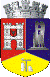 ROMÂNIAJUDEŢUL CLUJCONSILIUL LOCAL AL MUNICIPIULUI DEJStr. 1 Mai nr. 2, Tel.: 0264/211790*, Fax 0264/223260, E-mail: primaria@dej.ro